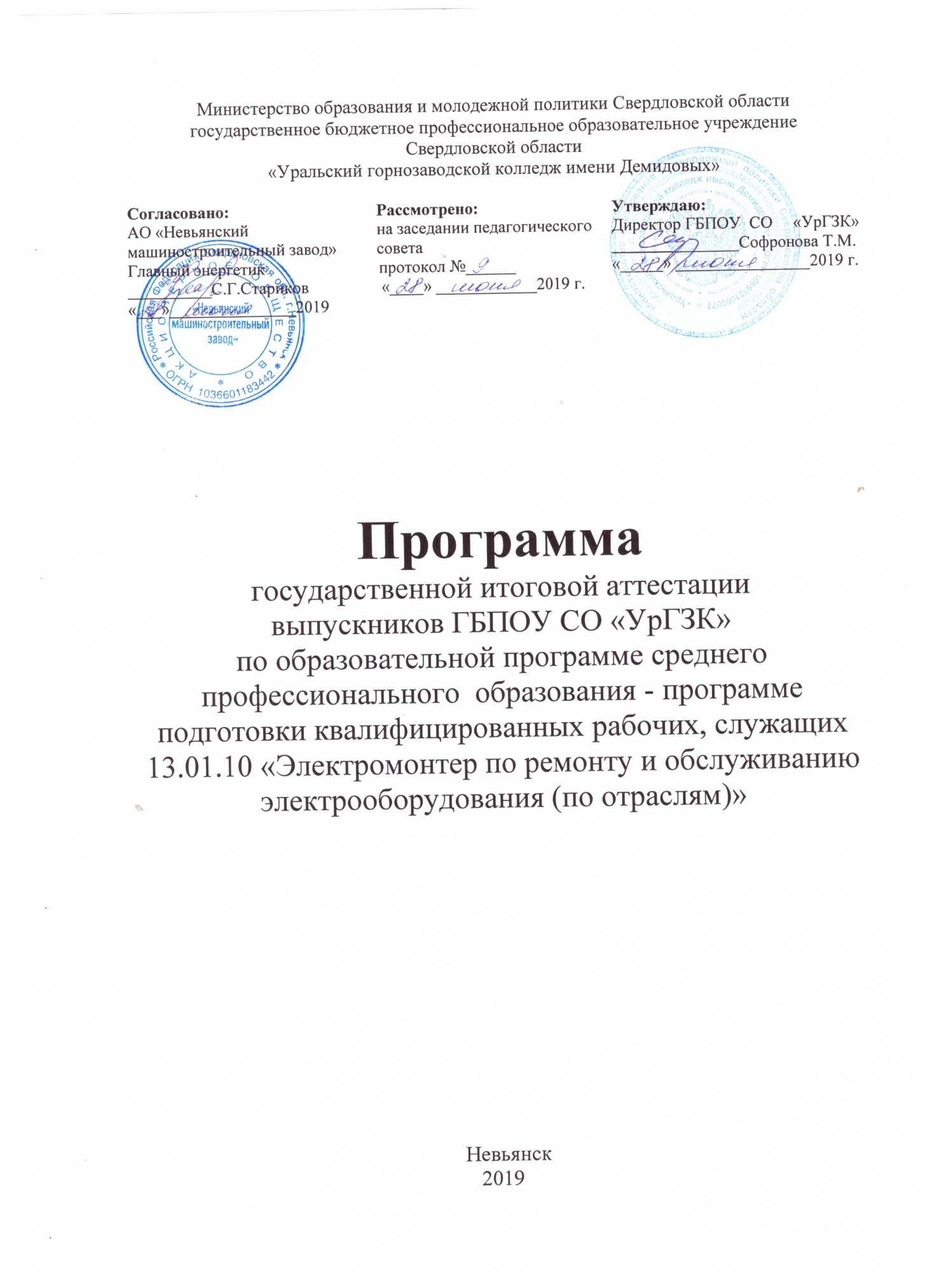 СОДЕРЖАНИЕ1.Пояснительная записка1.1.Государственная итоговая  аттестация (далее- ГИА) выпускников по  программе подготовки специалистов среднего звена 13.01.10 «Электромонтер по ремонту и обслуживанию электрооборудования (по отраслям)» в государственном бюджетном профессиональном образовательном учреждении Свердловской области  «Уральский горнозаводской колледж имени Демидовых» (далее – колледж) проводится на основании следующих нормативных документов:Федеральный закон Российской Федерации  от 29 декабря 2012г №273-ФЗ «Об образовании в Российской Федерации;«Закон об образовании в Свердловской области» от 15 июля 2013г. №78-ОЗ;Устав ГБПОУ СО «УрГЗК»;Федеральный государственный образовательный стандарт среднего  профессионального образования по программе подготовки специалистов среднего звена  13.01.10 «Электромонтер по ремонту и обслуживанию электрооборудования (по отраслям)»Порядок проведения государственной итоговой аттестации по образовательным программам среднего профессионального образования, утверждённый приказом Министерства образования и науки Российской Федерации от 16 августа 2013 года № 968;Приказ Министерства образования и науки РФ от 31 января 2014 г. № 74 “О внесении изменений в Порядок проведения государственной итоговой аттестации по образовательным программам среднего профессионального образования, утвержденный приказом Министерства образования и науки Российской Федерации от 16 августа 2013 г. № 968”;Приказ Министерства образования и науки Российской Федерации от 17 ноября 2017 года № 1135 «О внесении изменений в Порядок проведения государственной итоговой аттестации по образовательным программам среднего профессионального образования, утверждённый приказом Министерства образования и науки Российской Федерации от 16 августа 2013 года № 968;Порядок проведения государственной итоговой аттестации по образовательным  программам среднего профессионального образования в ГБПОУ СО «УрГЗК» (утв. приказом ГБПОУ СО «УрГЗК» № 349-д от 21.09.2015 г.),Приказ ГБПОУ СО «УрГЗК»  № 441-д от 15.12.2017 «О внесении изменений в Порядок  проведения государственной итоговой аттестации по образовательным программам среднего профессионального образования в ГБПОУ СО «УрГЗК» (утв. приказом ГБПОУ СО «УрГЗК» № 349-д от 21.09.2015 г.),Положение о письменной экзаменационной работе по образовательным программам среднего профессионального образования- программам подготовки квалифицированных рабочих, служащих  ГБПОУ СО «УрГЗК» (утв. приказом ГБПОУ СО «УрГЗК»),Положение о выпускной практической квалификационной работе по образовательным программам среднего профессионального образования- программам подготовки квалифицированных рабочих, служащих  ГБПОУ СО «УрГЗК» (утв. приказом ГБПОУ СО «УрГЗК»),Приказ ГБПОУ СО «УрГЗК»  «Об утверждении состава государственной экзаменационной комиссии и апелляционной комиссии»; Приказ ГБПОУ СО «УрГЗК «О подготовке к ГИА по образовательным программам среднего профессионального образования»;Приказ ГБПОУ СО «УрГЗК»   «Об организации деятельности экспертных групп по экспертизе условий ГИА в 2018-2019 уч.году;Программа контроля организации, экспертизы условий и результатов государственной итоговой аттестации выпускников ГБПОУ СО «УрГЗК» по образовательным программам среднего профессионального образования в 2018-2019 уч.году(утверждённая приказом директора ГБПОУ СО «УрГЗК ).       1.2 Государственная итоговая аттестация – это процесс выявления  уровня  профессиональной образованности выпускников в соответствии с требованиями федерального государственного образовательного стандарта среднего профессионального образования по основной профессиональной образовательной программе «Электромонтер по ремонту и обслуживанию электрооборудования (по отраслям)» на основе освоения обязательного  минимума содержания  профессиональной   образовательной программы.Государственная итоговая аттестация по основной профессиональной образовательной программе «Электромонтер по ремонту и обслуживанию электрооборудования (по отраслям)»  представляет собой процесс оценивания уровня образования и квалификации выпускников колледжа  независимо от форм получения образования на основе  требований федеральных государственных образовательных стандартов с учетом требований работодателя АО «Невьянский машиностроительный завод» и завершается выдачей документа государственного образца об уровне образования и квалификации.      1.3. Целью проведения государственной итоговой аттестации  является определение соответствия результатов освоения обучающимися образовательной программы  среднего профессионального образования «Электромонтер по ремонту и обслуживанию электрооборудования (по отраслям)» требованиями ФГОС СПО по профессии 13.01.10 «Электромонтер по ремонту и обслуживанию электрооборудования (по отраслям)». Задачи, стоящие перед организаторами государственной итоговой аттестации: разработать комплект оценочных средств для государственной итоговой аттестации по профессии  13.01.10 «Электромонтер по ремонту и обслуживанию электрооборудования (по отраслям)»; организовать процедуру проведения  государственной итоговой аттестации при выполнении выпускной практической квалификационной работы и письменной экзаменационной работы.      1.4.  Предметом государственной итоговой аттестации выпускника колледжа по основной профессиональной образовательной программе «Электромонтер по ремонту и обслуживанию электрооборудования (по отраслям)» в соответствии с требованиями к уровню подготовки выпускников  является оценка качества подготовки выпускников, которая  осуществляется в двух основных направлениях:- оценка уровня освоения дисциплин;- оценка общих и профессиональных  компетенций обучающихся.Для юношей  предусматривается оценка результатов освоения основ военной службы.       1.5.  Оценка квалификации выпускников осуществляется при участии работодателя   АО «Невьянский машиностроительный завод».        1.6. Формой  государственной итоговой  аттестации  по основной профессиональной образовательной программе  «Электромонтер по ремонту и обслуживанию электрооборудования (по отраслям)» является защита выпускной квалификационной работы.         Вид выпускной квалификационной работы: письменная экзаменационная работа, выпускная практическая квалификационная работа. Объём времени на подготовку и проведение  государственной итоговой аттестации установлен ФГОС СПО – 6 недель, в том числе  4 недели отведены на подготовку выпускной квалификационной работы и 2 недели  на защиту выпускной квалификационной работы.Сроки проведения государственной итоговой аттестации     1) Организационная часть – сентябрь - декабрь:ознакомление  обучающихся с Программой  государственной итоговой аттестации – 20 декабря 2018 года;2) Выполнение  письменной экзаменационной работы – апрель -  июнь 2019 года;3) Выполнение выпускной практической  квалификационной работы-________июня 2019 года;     4) Предварительная защита письменной  экзаменационной работы  – за 2 недели до основной защиты –09 июня 2019 года; 5) Защита выпускной квалификационной работы – _____июня 2019 года.2.Организация разработки тематики  выпускной квалификационной работы2.1. Тематика выпускной квалификационной работы  соответствует  содержанию профессиональных  модулей: модуля  «Сборка, монтаж, регулировка и ремонт узлов и механизмов оборудования, агрегатов, машин, станков и другого электрооборудования промышленных организаций» и «Проверка и наладка электрооборудования».    Темы  определяются по согласованию с работодателем АО «Невьянский машиностроительный завод».     Выпускнику предоставляется право выбора темы выпускной  квалификационной работы из предложенного перечня тем, рассмотренного на педагогическом  совете  колледжа. Выпускник имеет право предложить на рассмотрение методическому совету собственную тему  выпускной квалификационной работы, предварительно согласованную с работодателем.Тематика  выпускных квалификационных работ  представлена в приложении № 1.2.2. За 6 месяцев до начала ГИА обучающийся знакомится с программой ГИА по ОПОП (в т.ч. с примерными темами выпускной квалификационной работы) (далее – ВКР) - до 20 декабря 2018 года.2.3.Руководитель выпускной квалификационной работы составляет протокол ознакомления обучающего (приложение № 2)  с программой  государственной итоговой аттестации по профессии 13.01.10 «Электромонтер по ремонту и обслуживанию электрооборудования (по отраслям)», примерными  темами выпускных квалификационных работ, требованиями к выпускным квалификационным работам, критериями оценки выпускных  квалификационных работ.2.4.Обучающемуся предоставляется право обсудить и скорректировать тему ВКР с преподавателем, ведущим учебную дисциплину, междисциплинарный курс, профессиональный модуль, практику (учебную/производственную), социальным партнером колледжа и дать утвердительный ответ руководителю ВКР в срок до 15 апреля 2019 года.2.5.Если тема ВКР предложена самим обучающимся,  то к тематике прикладывается письменное обоснование целесообразности её разработки. Тема согласовывается на заседании цикловой комиссии педагогов профессионального цикла.2.6.Заместитель  директора по учебно-методической  работе   подготавливает проект приказа  о закреплении за обучающимися тем ВКР не позднее, чем за 2 месяца до начала ГИА. Руководитель ВКР ознакамливает обучающихся под подпись с темами выпускных квалификационных работ (приложение 3).Для подготовки выпускной квалификационной работы обучающемуся назначается руководитель и консультанты.3.Содержание государственной итоговой аттестации     3.1. Государственная итоговая аттестация выпускников, обучавшихся по основной профессиональной образовательной программе «Электромонтер по ремонту и обслуживанию электрооборудования (по отраслям)» на основе федерального государственного образовательного стандарта среднего профессионального образования по профессии  13.01.10 «Электромонтер по ремонту и обслуживанию электрооборудования (по отраслям)», включает защиту выпускной квалификационной работы (выпускная практическая квалификационная работа и письменная экзаменационная работа).         3.2. Содержание  выпускных квалификационных работ по  образовательной программе «Электромонтер по ремонту и обслуживанию электрооборудования (по отраслям)»  соответствует виду профессиональной деятельности - «Сборка, монтаж, регулировка и ремонт узлов и механизмов оборудования, агрегатов, машин, станков и другого электрооборудования промышленных организаций».        3.3. Предметом оценивания образовательных достижений  обучающихся  на письменной экзаменационной работе являются общие компетенции:ОК 1. Понимать  сущность и социальную значимость   своей будущей профессии, проявлять устойчивый интерес.ОК 2. Организовывать  собственную деятельность, исходя из цели и способов её достижения, определённых  руководителем.ОК 3. Анализировать рабочую ситуацию, осуществлять  текущий и итоговый  контроль, оценку и коррекцию  собственной деятельности, нести ответственность  за результаты своей работы.ОК 4. Осуществлять поиск информации, необходимой  для эффективного выполнения  профессиональных задач.ОК 6. Работать в команде, эффективно общаться с коллегами, руководством, клиентами.    3.4. Предметом оценивания образовательных достижений обучающихся  на выпускной практической квалификационной работе являются профессиональные и общие компетенции:ПК 1.3. Выявлять и устранять дефекты во время эксплуатации оборудования и при проверке его в процессе ремонта. ПК 2.2. Производить испытания и пробный пуск машин под наблюдением инженерно-технического персонала.ОК 2. Организовывать собственную деятельность, исходя из  цели и способов её достижения,  определённых руководителем.ОК 3. Анализировать рабочую ситуацию, осуществлять  текущий и итоговый  контроль, оценку и  коррекцию собственной деятельности, нести ответственность за результаты своей работы. 3.5. На  защите  выпускной квалификационной  работы  должна быть представлена также  документированная информация о   приобретённом  опыте и образовательных достижениях  обучающихся, подтверждающая  освоение следующих общих и профессиональных компетенций обучающихся:ОК 1. Понимать  сущность и социальную значимость   своей будущей профессии, проявлять устойчивый интерес.ОК 2. Организовывать  собственную деятельность, исходя из цели и способов её достижения, определённых  руководителем.ОК 3. Анализировать рабочую ситуацию, осуществлять  текущий и итоговый  контроль, оценку и коррекцию  собственной деятельности, нести ответственность  за результаты своей работы.ОК 4. Осуществлять поиск информации, необходимой  для эффективного выполнения  профессиональных задач.ОК 5. Использовать информационно-коммуникационные  технологии  в профессиональной деятельности.ОК 6. Работать в команде, эффективно общаться с коллегами, руководством, клиентами.ОК 7.Исполнять воинскую  обязанность, в том числе  с применением  полученных  профессиональных знаний (для юношей).ПК 1.1. Выполнять слесарную обработку, пригонку и пайку деталей и узлов различной сложности в процессе сборки.ПК 1.2. Изготовлять приспособления для сборки и ремонта.ПК 1.3. Выявлять и устранять дефекты во время эксплуатации оборудования и при проверке его в процессе ремонта.ПК 1.4. Составлять дефектные ведомости на ремонт электрооборудования.ПК 2.1.  Принимать в эксплуатацию отремонтированное электрооборудование и включать его в работу.ПК 2.2. Производить испытания и пробный пуск машин под наблюдением инженерно-технического персонала.ПК 2.3. Настраивать и регулировать контрольно-измерительные приборы и инструменты.ПК 3.1. Проводить плановые и внеочередные осмотры электрооборудования. ПК 3.2. Производить техническое обслуживание электрооборудования согласно технологическим картам.ПК 3.3. Выполнять замену электрооборудования, не подлежащего ремонту,  в случае обнаружения его неисправностей.4.Требования к результатам освоения основной профессиональной образовательной программы  «Электромонтер по ремонту и обслуживанию электрооборудования (по отраслям)»     4.1. Выпускник, освоивший основную  профессиональную образовательную программу «Электромонтер по ремонту и обслуживанию электрооборудования (по отраслям)», должен  обладать общими компетенциями, включающими в себя  способность: ОК 1. Понимать  сущность и социальную значимость   своей будущей профессии, проявлять устойчивый интерес.ОК 2. Организовывать  собственную деятельность, исходя из цели и способов её достижения, определённых  руководителем.ОК 3. Анализировать рабочую ситуацию, осуществлять  текущий и итоговый  контроль, оценку и коррекцию  собственной деятельности, нести ответственность  за результаты своей работы.ОК 4. Осуществлять поиск информации, необходимой  для эффективного выполнения  профессиональных задач.ОК 5. Использовать информационно-коммуникационные  технологии  в профессиональной деятельности.ОК 6. Работать в команде, эффективно общаться с коллегами, руководством, клиентами.ОК 7.Исполнять воинскую  обязанность, в том числе  с применением  полученных  профессиональных знаний (для юношей).    4.2. Выпускник, освоивший  основную профессиональную образовательную программу ППКРС «Электромонтер по ремонту и обслуживанию электрооборудования (по отраслям)», должен  обладать  профессиональными  компетенциями,  соответствующими  основным видам профессиональной деятельности: Сборка, монтаж, регулировка и ремонт узлов и механизмов оборудования, агрегатов, машин, станков и другого электрооборудования промышленных организаций ПК 1.1. Выполнять слесарную обработку, пригонку и пайку деталей и узлов различной сложности в процессе сборки.ПК 1.2. Изготовлять приспособления для сборки и ремонта.ПК 1.3. Выявлять и устранять дефекты во время эксплуатации оборудования и при проверке его в процессе ремонта.ПК 1.4. Составлять дефектные ведомости на ремонт электрооборудования.Проверка и наладка электрооборудования ПК 2.1.  Принимать в эксплуатацию отремонтированное электрооборудование и включать его в работу.ПК 2.2. Производить испытания и пробный пуск машин под наблюдением инженерно-технического персонала.ПК 2.3. Настраивать и регулировать контрольно-измерительные приборы и инструменты.Устранение и предупреждение аварий и неполадок электрооборудования ПК 3.1. Проводить плановые и внеочередные осмотры электрооборудования. ПК 3.2. Производить техническое обслуживание электрооборудования согласно технологическим картам.ПК 3.3. Выполнять замену электрооборудования, не подлежащего ремонту,  в случае обнаружения его неисправностей.5.Требования к письменной экзаменационной работе по основной профессиональной образовательной программе «Электромонтер по ремонту и обслуживанию электрооборудования (по отраслям)»    5.1. Тема письменной  экзаменационной работы должна соответствовать содержанию профессиональных  модулей:   «Сборка, монтаж, регулировка и ремонт узлов и механизмов оборудования, агрегатов, машин, станков и другого электрооборудования промышленных организаций» и «Проверка и наладка электрооборудования».     5.2.  Письменная  экзаменационная работа по объёму должна составлять от 6 до 15 страниц  печатного текста и соответствовать следующей структуре:Титульный лист.Содержание.Введение (обоснование актуальности  темы, цель, задачи, теоретическая и практическая значимость работы).Основная часть:краткая характеристика  электроустановки (особенности, ее применение, принцип работы, назначение, основные элементы);обоснование выбора оборудования, приспособлений, измерительного и рабочего инструмента, материала;             описание технологического процесса монтажа электрической схемы оборудования с необходимыми пояснениями;требования  техники безопасности при выполнении работы.Заключение.Список используемой литературы.Письменная экзаменационная работа может  содержать  приложения (фото, эскиз или схема электроустановки, справочные данные, эскизы).        5.3. Письменная  экзаменационная работа оформляется в соответствии с требованиями Положения о письменной  экзаменационной  работе для выпускников ГБПОУ  СО «УрГЗК»  основных профессиональных образовательных программ подготовки квалифицированных рабочих, служащих.     5.4. Письменная  экзаменационная работа должна пройти  обязательный нормоконтроль:  нормоконтроль осуществляет  руководитель  письменной экзаменационной работы и заведующий отделением.     5.5. На защиту письменной экзаменационной работы отводится 10-15 минут на человека.   6. Требования к выпускной практической  квалификационной работе  по основной профессиональной образовательной программе «Электромонтер по ремонту и обслуживанию электрооборудования (по отраслям)»     6.1. Выполнение выпускной практической квалификационной работы выпускниками колледжа по основной профессиональной образовательной программе «Электромонтер по ремонту и обслуживанию электрооборудования (по отраслям)» направлено на выявление уровня освоения профессиональных компетенций в соответствии с требованиями федерального государственного образовательного стандарта среднего профессионального образования по профессии 13.02.10 «Электромонтер по ремонту и обслуживанию электрооборудования (по отраслям)».     6.2. Выпускная практическая квалификационная работа (далее - ВПКР) предусматривает сложность работы не ниже 3 разряда  по профессии «Электромонтер по ремонту и обслуживанию электрооборудования (по отраслям)» согласно Общероссийскому классификатору профессий рабочих, должностей служащих и тарифных разрядов) (OK 016-94) и Единому тарифно-квалификационному справочнику работ и профессий рабочих (ЕТКС, 2017).     6.3. ВПКР  выполняется по профессиональным модулям:   «Сборка, монтаж, регулировка и ремонт узлов и механизмов оборудования, агрегатов, машин, станков и другого электрооборудования промышленных организаций» и «Проверка и наладка электрооборудования».     6.4. ВПКР  соответствует  видам профессиональной деятельности: «Сборка, монтаж, регулировка и ремонт узлов и механизмов оборудования, агрегатов, машин, станков и другого электрооборудования промышленных организаций» и «Проверка и наладка электрооборудования».      6.5.  ВПКР  выпускники выполняют в течение 6 часов в учебно-производственной электромонтажной мастерской ГБПОУ СО «УрГЗК».    6.6. При выполнении  ВПКР  обучающимся требуется выполнить монтаж электрической схемы оборудования в соответствии с выбранной темой ВКР.     6.7. Задания на ВПКР выпускники  получают в день выполнения  ВПКР (приложение № 5).Порядок и организация государственной итоговой аттестации      7.1. Виды аттестационных испытаний и содержание государственной итоговой аттестации, темы выпускной квалификационной работы, условия подготовки и проведения аттестационных испытаний, критерии оценивания результатов государственной итоговой аттестации доводятся до сведения обучающихся не позднее, чем за шесть месяцев до начала государственной итоговой аттестации  (приложение  2).     7.2. Обучающиеся выбирают тему выпускной квалификационной работы  не позднее чем за два месяца до государственной итоговой аттестации. Выбор темы обучающимся фиксируется в протоколе (приложение 3).     7.3. После выбора темы выпускной квалификационной работы обучающийся должен быть ознакомлен с графиком выполнения письменной экзаменационной работы (приложение  4).      7.4. Руководитель выпускной квалификационной работы отслеживает соблюдение  графика выполнения письменной экзаменационной работы.     7.5. После прохождения нормоконтроля обучающийся допускается к предварительной защите письменной экзаменационной работы, которая состоится 09 июня 2019 года.      7.6. Выпускникам, не прошедшим итоговые аттестационные испытания в полном объеме и в установленные сроки по уважительным причинам, директором колледжа  может быть назначен другой срок прохождения аттестационных испытаний,  или аттестация выпускников отложена до следующего периода работы государственной экзаменационной   комиссии.     7.7. При несогласии выпускника с результатами аттестационного испытания  ему предоставляется возможность опротестовать оценку в течение 3 дней после ее объявления, подав апелляцию в письменной форме в апелляционную комиссию, создаваемую и утверждаемую педагогическим советом. При необходимости  выпускник имеет право пройти аттестационное испытание повторно на заседании государственной экзаменационной  комиссии другого или расширенного состава.Регламент проведения государственной итоговой аттестации     8.1. Аттестационные испытания проводятся на открытых заседаниях государственной экзаменационной  комиссии с участием не менее двух третей ее состава.      8.2. Решения о результатах аттестации принимаются на закрытых заседаниях государственной экзаменационной  комиссии  большинством голосов членов комиссии. При равном числе голосов голос председателя комиссии является решающим. Особое мнение членов государственной экзаменационной  комиссии отражается в протоколе.8.3. Результаты государственной итоговой аттестации по всем входящим в нее видам аттестационных испытаний фиксируются в протоколах заседаний государственных экзаменационных  комиссий и объявляются выпускникам в тот же день, в который проходили аттестационные испытания.   8.4 Регламент защиты выпускной практической квалификационной работы 2 …… июня 2019 года:выпускная практическая квалификационная работа проводится на производственной площадке социальных партнёров где именно?.  8.5 Регламент защиты письменной выпускной квалификационной работы   …..  июня 2019  года: 9. Критерии оценивания  выпускной квалификационной работы  по основной профессиональной образовательной программе «Электромонтер по ремонту и обслуживанию электрооборудования (по отраслям)» Критерии  оценивания надо написать     9.1. Для аттестации обучающихся на соответствие их образовательных  достижений требованиям  ОПОП «Электромонтер по ремонту и обслуживанию электрооборудования (по отраслям)» создаются   фонды   оценочных средств, позволяющие оценить освоенные общие и профессиональные компетенции. Фонд оценочных средств включает   задания на выпускную практическую квалификационную работу, оценочные листы выпускной практической квалификационной работы, оценочные листы письменной экзаменационной работы, сводные оценочные листы  выпускной практической квалификационной работы и письменной экзаменационной работы.      9.2. Критерии оценивания письменной  экзаменационной работы(далее- ПЭР):     9.3. Критерии оценивания профессиональных компетенций обучающихся при выполнении  выпускной практической квалификационной работы:     9.4. При  оценивании  выпускной квалификационной работы используется балльная система оценки проявления показателей уровня освоения компонентов деятельности.         При оценивании письменной экзаменационной работы используется  шкала  от 0 до 2 баллов:0 баллов – критерий  не проявляется, 1 балл – критерий проявляется частично,2 балла- критерий проявляется в полной мере.     При оценивании  выпускной  практической квалификационной работы  используется шкала от  0 до 1 балла:0 баллов- критерий не проявляется,1 балл- критерий проявляется.     9.5. Условием положительной аттестации является освоение всех общих и  профессиональных компетенций по всем контролируемым показателям. Профессиональные компетенции считаются освоенными при положительной оценке не менее 70 % критериев.   Решение  государственной экзаменационной комиссии  при оценивании письменной экзаменационной работы основано на рейтинговой шкале, которая составляет   32 балла, далее она переводится в традиционную пятибалльную шкалу:«неудовлетворительно» - менее 70 %,«удовлетворительно» - 70 - 79 %,«хорошо»- 80- 94 %,«отлично»- 95 -100 %.Решение   государственной экзаменационной комиссии  при оценивании выпускной практической квалификационной работы  основано на рейтинговой шкале,  которая составляет  20  баллов, далее она переводится в традиционную пятибалльную шкалу:«неудовлетворительно» - менее 70 %,«удовлетворительно»- 70 - 79 %,«хорошо»- 80-95 %,«отлично»- 96-100 %.    9.6. Оценивание общих и профессиональных компетенций обучающихся  осуществляется в соответствии с оценочными листами письменной экзаменационной работы и выпускной практической квалификационной работы (приложения 6,7,8,9).   9.7.  Оценка за защиту выпускной квалификационной работы выставляется  на основе рейтинговой шкалы, которая составляет …… баллов, далее она переводится в традиционную пятибалльную шкалу:«неудовлетворительно» - менее 70 %,«удовлетворительно»- 70 - 79 %,«хорошо»- 80-95 %,«отлично»- 96-100 %.   9.8. Оценки за защиту письменной экзаменационной работы, выполнение выпускной практической квалификационной работы фиксируются в протоколах (приложения 10, 11), оценка за защиту выпускной квалификационной работы выставляется в сводном протоколе (приложение  12).10. Защита  письменной экзаменационной работы      10.1. На защиту письменной экзаменационной работы (далее- ПЭР)  отводится до одного академического часа на одного обучающегося. Процедура защиты устанавливается председателем ГЭК по согласованию с членами ГЭК и, как правило, включает доклад обучающегося (не более 10-15 минут), вопросы членов комиссии, ответы обучающегося.     10.2. Во время доклада обучающийся использует подготовленный наглядный материал, иллюстрирующий основные положения ПЭР.     10.3. При определении оценки по защите ПЭР  учитываются: качество устного доклада выпускника, свободное владение материалом ПЭР , глубина и точность ответов на вопросы.    10.4. Защита ПЭР проводится в форме публичного доклада, сопровождаемого мультимедийной презентацией .          10.5. Структура доклада:тема ПЭР,актуальность, теоретическая и практическая значимость ПЭР;цель и основные задачи,объект и предмет изучения,краткое содержание ПЭР (описание технологического процесса),основные выводы.    11. Материально – техническое обеспечение государственной итоговой аттестации  по основной профессиональной образовательной программе  «Электромонтер по ремонту и обслуживанию электрооборудования (по отраслям)»      11.1. При проведении выпускной практической квалификационной работы используются материально – технические ресурсы образовательной организации. Перечислить МТР для проведения ВПКР     11.2. При проведении письменной экзаменационной  работы в колледже используется кабинет мультимедиа, оснащенный компьютерной техникой и периферийными устройствами, которые могут использоваться при защите обучающимися письменной экзаменационной  работы.Персональный компьютер – IntelCeleron ® CPU 3.06 GHz (3.08 ГГц, 1.00 ГБ ОЗУ);Монитор – LG31250;Проектор мультимедиа sony;Экран проецирующий emy.Приложение 1Перечень тем выпускных квалификационных работОПОП «Электромонтер по ремонту и обслуживанию электрооборудования (по отраслям)»Приложение 2Протоколознакомления обучающихся  по ОП «Электромонтер по ремонту и обслуживанию электрооборудования (по отраслям)» с Программой государственной итоговой аттестации по образовательной программе среднего профессионального образования – ППКРС  «Электромонтер по ремонту и обслуживанию электрооборудования (по отраслям)», требованиями к выпускной квалификационной работе, критериями оценки ВКРПриложение 3Протокол закрепления за обучающимися гр. № _______ ОП  «……» тем выпускных квалификационных работ Приложение 4Утверждаю:                                                                                                                Зам. директора по УМР                                                                                                                ____________А.А.Шатунова    «_____»_____________201   г.График выполнения письменной экзаменационной работыОПОП  «……………….» Ф.И.О. обучающегося _____________________________________________________________Тема письменной экзаменационной работы «…………..)Ознакомлен   «____»_____________ 20….г.Подпись обучающегося________________Руководитель ВКР________________________(…………………………)Приложение 5государственное бюджетное профессиональное образовательное учреждение  Свердловской области«Уральский горнозаводской колледж имени Демидовых»Задание на выпускную практическую  квалификационную работуобучающегося  гр. №  ______  ГБПОУ  СО «УрГЗК»ОП «……………»__________________________________________________________(Ф.И.О. обучающегося )Формулировка задания Например: изготовить деталь   «………»  на токарном станке в соответствии с чертежом. Выбрать заготовку, режущий и измерительный инструмент.  Настроить  на станке режимы резания, установить в резцедержатель режущий инструмент.Руководитель ВКР ___________________/____________________Подпись  обучающегося ______________________________Дата ____________________________________Приложение 6государственное бюджетное профессиональное образовательное учреждение Свердловской области«Уральский горнозаводской колледж имени Демидовых»Государственная итоговая аттестацияОценочный лист письменной экзаменационной работыВид аттестации: государственная итоговая аттестацияФорма: письменная экзаменационная работаОбразовательная программа: ……………………………..Тема  письменной экзаменационной работы: «………………………..»Ф.И.О. обучающегося__________________________________________________________0-критерий не проявляется,	1-критерий проявляется частично2- критерий проявляется в полной мереПриложение 7 государственное бюджетное профессиональное образовательное учреждение Свердловской области«Уральский горнозаводской колледж имени Демидовых»Сводный оценочный лист письменной экзаменационной работыгруппа № ______ОПОП «……………..»Ф.И.О обучающегося _____________________________________________________Тема работы «………………………………..»0-критерий не проявляется,	1-критерий проявляется частично2- критерий проявляется в полной мере…… баллов –5 «отлично», …… баллов- 4 «хорошо», ……. баллов – 3 «удовлетворительно»,  менее …..  баллов – 2  «неудовлетворительноПредседатель ГЭК   _________________________\...................\Зам. председателя       _________________________/………………..\Член ГЭК                 _________________________\..........................\Член ГЭК                 _________________________\............................\Дата «_____» июня 2019 г.Приложение 8государственное бюджетное профессиональное образовательное учреждение Свердловской области«Уральский горнозаводской колледж имени Демидовых»Государственная итоговая аттестация Оценочный лист ВПКРВид аттестации: государственная итоговая аттестацияФорма: выпускная практическая квалификационная  работаОбразовательная программа: «……………..»Ф.И.О. обучающегося_______________________________________________________________Приложение 9государственное бюджетное профессиональное образовательное учреждение Свердловской области «Уральский горнозаводской колледж имени Демидовых»Сводный оценочный  лист выпускной практической квалификационной работы ОПОП  «………….»ФИО ______________________________________________________________________________________________группа № 36- критерий не проявляется1 - критерий проявляется……  баллов – 5 «отлично»,……. баллов – 4 «хорошо», ……. баллов – 3 «удовлетворительно», менее …..  баллов – 2 «неудовлетворительно»Председатель ГЭК   _________________________\...................\Зам.председателя       _________________________\.....................\Член ГЭК                 _________________________\.....................\Член ГЭК                 _________________________\..........................\Дата «_____» июня 2019 гПриложение 10государственное бюджетное профессиональное образовательное учреждение Свердловской области «Уральский горнозаводской колледж имени Демидовых»Протокол письменной экзаменационной работы ОПОП   «………………..»группа № …..от «___» __________2018  года                                                                                                                                                   №________Состав  государственной  экзаменационной комиссии (ГЭК):Председатель    _____________________________________Зам.председателя  ____________________________________Члены комиссии: 1. _______________________________________                               2. ________________________________________На  защиту письменной экзаменационной работы   явились допущенные  обучающиеся  в количестве _________человек.     Не явились ___________ человек.Председатель ГЭК   _________________________\______________\Зам.председателя      _________________________\_____________\Член ГЭК                 _________________________\_______________\Член ГЭК                 _________________________\_____________\Приложение 11государственное бюджетное профессиональное образовательное учреждение Свердловской области «Уральский горнозаводской колледж имени Демидовых»Протокол выполнения  выпускной практической квалификационной работы ОПОП «……………» Группа №____от «___» __________2019  года                                                                                                                                                   №________Состав  государственной  экзаменационной комиссии (ГЭК):Председатель    ________________________________Зам.председателя  ________________________________Члены комиссии: 1. _____________________________                               2. ______________________________На  выпускную практическую квалификационную   работу  явились допущенные  обучающиеся  в количестве _________человек.     Не явились ___________ человек.Председатель ГЭК   _________________________\......................\Зам.председателя       _________________________\..........................\Член ГЭК                 _________________________\..........................\Член ГЭК                 _________________________\.........................\Приложение 12Сводный протоколзащиты выпускной квалификационной работыОП  «……………………»от «___» июня 2019 г.                                                                                                                                            №_____Группа № ____Форма обучения очнаяДата начала занятий группы ________________Дата окончания занятий группы_____________Состав государственной экзаменационной комиссии (ГЭК):Председатель____________________________________Заместитель председателя _________________________Члены ГЭК: 1. ____________________________________                     2. _____________________________________ На защиту выпускной квалификационной работы  явились допущенные  обучающиеся  в количестве _________человек.     Не явились ___________ человек.       Рассмотрев  представленные итоговые оценки  успеваемости за весь курс обучения, производственные характеристики, результаты защиты выпускной квалификационной работы (письменная экзаменационная работа, выпускная практическая квалификационная работа) и другие материалы  учебной деятельности  обучающихся и проведя  комплексную оценку  уровня подготовки  выпускников на соответствие требованиям федерального государственного  образовательного стандарта среднего профессионального образования по профессии «……………», государственная экзаменационная комиссия постановила:установить в соответствии  с требованиями ФГОС  следующие результаты освоения ОПОП «……………..» и присвоить квалификацию. Председатель ГЭК   _________________________\........................\Сопредседатель       _________________________/…………………\Член ГЭК                 _________________________\............................\Член ГЭК                 _________________________\...........................\1.Пояснительная записка32. Содержание государственной итоговой аттестации	73. Требования к результатам освоения основной  профессиональной образовательной программы «Электромонтер по ремонту и обслуживанию электрооборудования (по отраслям)»84.Требования  к письменной экзаменационной работе по основной профессиональной образовательной программе «Электромонтер по ремонту и обслуживанию электрооборудования (по отраслям)»95. Требования  к выпускной практической квалификационной работе  по основной профессиональной образовательной программе «Электромонтер по ремонту и обслуживанию электрооборудования (по отраслям)»116. Порядок и организация государственной итоговой аттестации127. Регламент проведения государственной итоговой аттестации128.Критерии оценивания выпускной квалификационной работы по основной профессиональной образовательной программе «Электромонтер по ремонту и обслуживанию электрооборудования (по отраслям)»159.Материально-техническое обеспечение государственной итоговой аттестации по основной профессиональной образовательной программе «Электромонтер по ремонту и обслуживанию электрооборудования (по отраслям)»19ПриложенияЭтап№ п/пСодержание РегламентОткрытое заседание ГЭКОткрытое заседание ГЭКОткрытое заседание ГЭКОткрытое заседание ГЭК1.организа-ционный1Представление производственной характеристики1 мин2.практичес-кий2Выполнение выпускной  практической  квалификационной работы по профессии «Электромонтер по ремонту и обслуживанию электрооборудования (по отраслям)» (в соответствии с заданием на выпускную практическую квалификационную работу).Общее время проведения 6 часов3. итоговый3Ознакомление обучающихся с результатами выпускной практической квалификационной работыВ день проведения процедуры ГИАЗакрытое заседание ГЭКЗакрытое заседание ГЭКЗакрытое заседание ГЭКЗакрытое заседание ГЭК4.заключи-тельный1Оформление контрольно-оценочных средств и сводного протокола. Ознакомление выпускников с результатами  ВПКРПрием письменных заявлений в апелляционную комиссию (при наличии).…...06.2018 г.В течение 3-х днейРабота  апелляционной комиссии, принятие решенийЭтап№ п/пСодержание РегламентОткрытое заседание ГЭК1Защита (краткий доклад) письменной экзаменационной  работы:- обоснование выбора темы, цель и задачи ПЭР;- обоснование выполнения технологического процесса монтажа электрической схемы оборудования;- выводы.7-10  мин.Закрытое заседание ГЭК1234Оформление оценочных листов и сводного протокола. Ознакомление выпускников с результатами государственной итоговой аттестацииАнкетирование председателя ГЭК,  представителя работодателя, выпускников об организационно-содержательных условиях проведения ГИА.Прием письменных заявлений в апелляционную комиссию (при наличии).….06.2019В течение 3-х дней5Работа апелляционной  комиссии, принятие решений«отлично»«хорошо»«удовлетворительно»«неудовлетворительно»32-30 баллов29-26 баллов25-22 балловменее 22 баллов«отлично»«хорошо»«удовлетворительно»«неудовлетворительно»20-19.  баллов18-16  баллов15-13 балловменее 13 баллов«отлично»«хорошо»«удовлетворительно»«неудовлетворительно»……  баллов……… баллов……  балловменее …. балловТема письменной экзаменационной работыСодержание выпускной практической  квалификационной работыПусконаладочные работы при монтаже электрической схемы реверсивного пуска асинхронного электродвигателя Выполнить сборку и испытание электрической схемы реверсивного пуска асинхронного электродвигателяРемонт электропривода с асинхронным электродвигателемПроизвести диагностику электропривода с асинхронным электродвигателем с устранением неисправностей Пусконаладочные работы при монтаже электрической схемы токарного станка 16К20Выполнить сборку и испытание электрической схемы токарного станка 16К20Ремонт электрической части токарного станка 16К20Произвести диагностику электрической схемы токарного станка 16К20 с устранением неисправностейПусконаладочные работы при монтаже  электрической схемы привода производственного конвейераВыполнить сборку и испытание электрической схемы привода производственного конвейераПусконаладочные работы при монтаже  электрической схемы заточного станкаВыполнить сборку и испытание электрической схемы заточного станкаПусконаладочные работы при монтаже  электрической схемы настольно-сверлильного станка 2М112Выполнить сборку и испытание электрической схемы настольно-сверлильного станка 2М112Ремонт электрической части настольно-сверлильного станка 2М112Произвести диагностику электрической схемы настольно-сверлильного станка 2М112 с устранением неисправностейПусконаладочные работы при монтаже  электрической схемы электропривода с включением второстепенного электродвигателя в функции времени Выполнить сборку и испытание электрической схемы электропривода с включением второстепенного электродвигателя в функции времениПусконаладочные работы при монтаже  электрической схемы управления асинхронным электродвигателем с динамическим торможением Выполнить сборку и испытание электрической схемы управления асинхронным электродвигателем с динамическим торможениемМонтаж квартирной электропроводки однокомнатной квартиры Выполнить монтаж и испытание квартирной электропроводки однокомнатной квартирыМонтаж системы освещения с управлением с двух мест Выполнить монтаж и испытание системы освещения с управлением с двух местПусконаладочные работы при монтаже  электрической схемы привода стиральной машины «Малютка» Выполнить сборку и испытание электрической схемы привода стиральной машины «Малютка» Пусконаладочные работы при монтаже  электрической схемы управления двигателем постоянного тока Выполнить сборку и испытание электрической схемы управления двигателем постоянного токаРемонт электропривода с двигателем постоянного токаПроизвести диагностику электрической схемы управления двигателем постоянного тока с устранением неисправностейПусконаладочные работы при монтаже  электрической схемы управления асинхронным электродвигателем с возможностью переключения обмоток со звезды на треугольник Выполнить сборку и испытание электрической схемы управления асинхронным электродвигателем с возможностью переключения обмоток со звезды на треугольникПусконаладочные работы при монтаже электрической схемы выпрямителя Выполнить сборку и испытание электрической схемы выпрямителяПусконаладочные работы при монтаже  электрической схемы управления вентиляцией с резервированием Выполнить сборку и испытание электрической схемы управления вентиляцией с резервированием№ п/пФ.И.О. обучающегосяДата ознакомленияПодпись123456789101112131415161718№ п/пФ.И.О. обучающегосяРуководитель ВКРТема ВКРПодпись, дата№Структура работы Дата сдачи на проверку Отметка руководителя о выполненииНормоконтроль зав. отделением1Введение2345678910Заключение11Список используемой литературыГрафическая частьГрафическая часть121314Предмет(ы) оцениванияОбъект(ы) оцениванияПоказатели оценкиКритерии оценкиПредмет оцениванияПоказатели Критерии Баллы Баллы Предмет оцениванияПоказатели Критерии макс.факт.ОК.1. Понимать сущность и социальную значимость своей будущей профессии, проявлять к ней устойчивый интерес2ОК.1. Понимать сущность и социальную значимость своей будущей профессии, проявлять к ней устойчивый интерес2ОК.1. Понимать сущность и социальную значимость своей будущей профессии, проявлять к ней устойчивый интерес2ОК.2. Организовывать собственную деятельность, исходя из цели и способов её достижения, определённых руководителем 2ОК.2. Организовывать собственную деятельность, исходя из цели и способов её достижения, определённых руководителем 2ОК.2. Организовывать собственную деятельность, исходя из цели и способов её достижения, определённых руководителем 2ОК.2. Организовывать собственную деятельность, исходя из цели и способов её достижения, определённых руководителем 2ОК.2. Организовывать собственную деятельность, исходя из цели и способов её достижения, определённых руководителем 2ОК.2. Организовывать собственную деятельность, исходя из цели и способов её достижения, определённых руководителем 2ОК.3. Анализировать рабочую ситуацию, осуществлять текущий и итоговый контроль, оценку и коррекцию собственной деятельности, нести ответственность за результаты своей работы2ОК.3. Анализировать рабочую ситуацию, осуществлять текущий и итоговый контроль, оценку и коррекцию собственной деятельности, нести ответственность за результаты своей работы2ОК.4. Осуществлять поиск информации для эффективного выполнения профессиональных задач2ОК.4. Осуществлять поиск информации для эффективного выполнения профессиональных задач2ОК.4. Осуществлять поиск информации для эффективного выполнения профессиональных задач2ОК.5. Использовать информационно – коммуникативные технологии в профессиональной деятельности2ОК.5. Использовать информационно – коммуникативные технологии в профессиональной деятельности2ОК.5. Использовать информационно – коммуникативные технологии в профессиональной деятельности2ОК.6. Работать в команде, эффективно общаться с коллегами, руководством, клиентами 2ОК.6. Работать в команде, эффективно общаться с коллегами, руководством, клиентами 2ОК.6. Работать в команде, эффективно общаться с коллегами, руководством, клиентами 2Дата проведения    «____» июня 2019 г.Дата проведения    «____» июня 2019 г.Дата проведения    «____» июня 2019 г.Дата проведения    «____» июня 2019 г.Дата проведения    «____» июня 2019 г.Подпись члена ГЭК _____________________Подпись члена ГЭК _____________________Подпись члена ГЭК _____________________ОценкаОценкаСогласно оценочному листу письменной экзаменационной работы…….. балловотметка – 5 «отлично»Согласно оценочному листу письменной экзаменационной работы……….  балловотметка – 4 «хорошо»Согласно оценочному листу письменной экзаменационной работы………. балловотметка –3 «удовлетворительно»Согласно оценочному листу письменной экзаменационной работыменее ….  балловотметка – 2 «неудовлетворительно»Предмет оцениванияПоказатели Критерии Баллы (0-1)экспертовБаллы (0-1)экспертовБаллы (0-1)экспертовБаллы (0-1)экспертовБаллы (0-1)экспертовПредмет оцениванияПоказатели Критерии Э1Э2Э3Э4ИтогоИтогоОценкаПредмет оцениванияПоказатели Критерии Баллы Баллы Предмет оцениванияПоказатели Критерии макс.факт.1Дата   «____» июня 2019 г.Дата   «____» июня 2019 г.Дата   «____» июня 2019 г.Дата   «____» июня 2019 г.Дата   «____» июня 2019 г.Подпись  члена ГЭК _____________________Подпись  члена ГЭК _____________________Подпись  члена ГЭК _____________________ОценкаОценкаСогласно оценочному листу выпускной практической квалификационной работы…….. балловотметка – 5 «отлично»Согласно оценочному листу выпускной практической квалификационной работы………..балловотметка – 4 «хорошо»Согласно оценочному листу выпускной практической квалификационной работы………….балловотметка –3 «удовлетворительно»Согласно оценочному листу выпускной практической квалификационной работыменее … балловотметка – 2 «неудовлетворительно»Предмет оцениванияПоказатели Критерии  Баллы (0-1)экспертовБаллы (0-1)экспертовБаллы (0-1)экспертовБаллы (0-1)экспертовБаллы (0-1)экспертовПредмет оцениванияПоказатели Критерии  Э1Э2Э3Э4итого«3»70-79%«4»94-80%«5»95-100%№ п/пФ.И.О. выпускникаТема письменной экзаменационной работыОценка123456789№Ф.ИО.Задание ВПКРОценкаПо сложности работа соответствует квалификационному разряду  по профессии  1234№ п/пФИОВПКРВПКРБаллы за ПЭРОценка за ПЭРИтоговый баллИтоговая оценка за ВКРПолученная профессия и присваиваемая  квалификацияЗаключение ГЭК№ п/пФИОКоличество балловОценка за ВПКРКоличество балловОценка за ПЭРИтоговый баллИтоговая оценка за ВКРПолученная профессия и присваиваемая  квалификацияЗаключение ГЭК113.01.10 Электромонтёр по ремонту и обслуживанию электрооборудования (по отраслям)Квалификация:Присвоить квалификацию: …..23456789